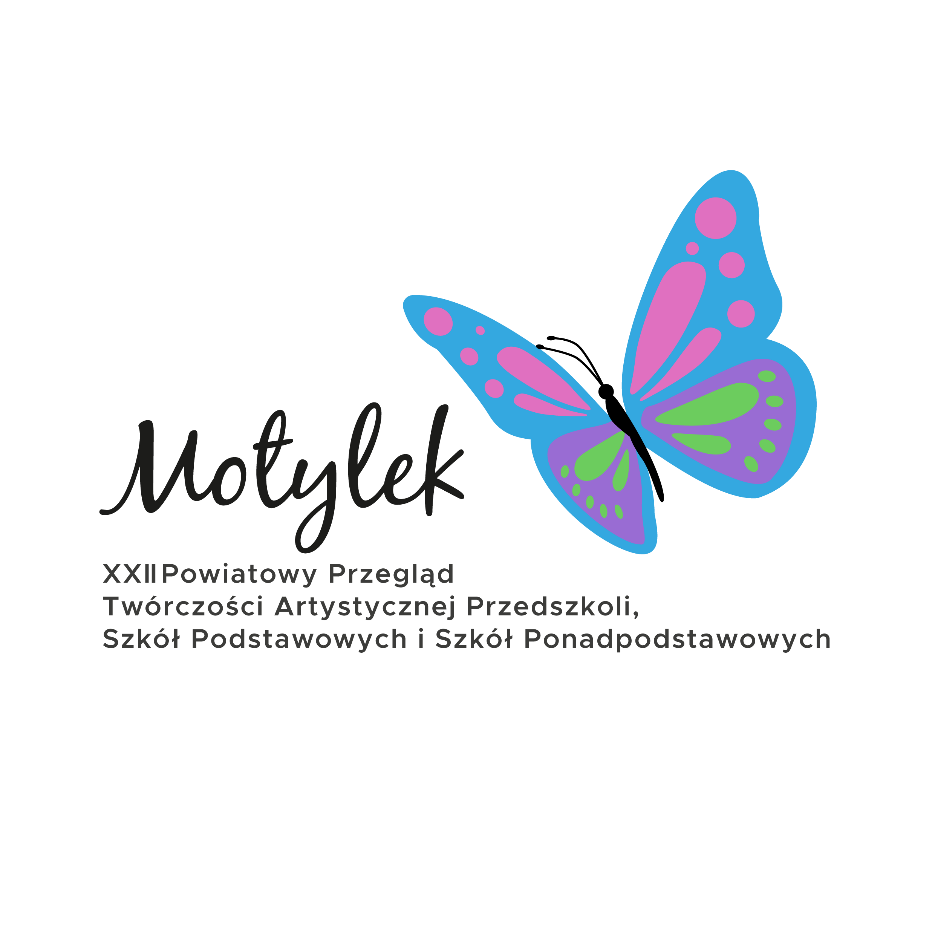 REGULAMIN 
I. Postanowienia ogólneOrganizatorami XXII Powiatowego Przeglądu Twórczości Artystycznej Przedszkoli, 
Szkół Podstawowych i Szkół Ponadpodstawowych „Motylek” są Burmistrz Miasta Kraśnik Krzysztof Staruch, Starosta Kraśnicki Zbigniew Dżugaj oraz Centrum Kultury i Promocji w Kraśniku. Przegląd adresowany jest do dzieci i młodzieży z powiatu kraśnickiego w wieku od 5 
do 20 lat.Wszelkich informacji na temat Przeglądu udziela jego Kierownik Artystyczny Dariusz Bochniak, tel. 606 420 542.
II. Cele PrzegląduPrezentacja młodych wokalistów i zespołów z terenu powiatu kraśnickiego. Rozwijanie i kształtowanie kultury muzycznej dzieci i młodzieży.Promowanie talentów.Rozwijanie aktywności artystycznej mieszkańców Miasta Kraśnik i powiatu kraśnickiego.
III. Zasady uczestnictwa Przegląd odbywa się w dwóch odrębnych kategoriach: 
a) soliści 
b) zespoły.Uczestnicy Przeglądu w obydwu kategoriach podzieleni są na pięć grup wiekowych: 
a) 5-8 lat
b) 9-10 lat
c) 11-13 lat
d) 14-17 lat
e) 18-20 lat. Zaszeregowanie Uczestnika do danej kategorii wiekowej następuje wyłącznie 
na podstawie jego wieku w dniu Przeglądu.Uczestnicy muszą posiadać aktualną legitymację szkolną lub inny dokument tożsamości. Każdy Uczestnik zobowiązany jest do przygotowania dwóch piosenek w języku polskim.  Warunkiem wzięcia udziału w Przeglądzie jest złożenie czytelnie wypełnionej (drukowanymi literami bądź komputerowo) Karty Zgłoszenia w sekretariacie CKiP lub przesłanie jej na adres e-mail: e.bodys@kultura.krasnik.eu w nieprzekraczalnym terminie do dnia 7 czerwca 2024 r. IV. Komisja Konkursowa Oceny występów dokona Komisja Konkursowa powołana przez Organizatorów.Komisja Konkursowa kierować się będzie następującymi kryteriami:
a) dobór repertuaru do wieku,
b) walory głosowe,
c) warsztat wokalny,
d) ogólny wyraz artystyczny. Informacja o wynikach Przeglądu zostanie opublikowana na stronie internetowej Centrum Kultury i Promocji w Kraśniku: www.kultura.krasnik.eu oraz Urzędu Miasta Kraśnik: www.krasnik.eu. V. Nagrody dla LaureatówW obydwu kategoriach i w każdej grupie wiekowej zostaną przyznane pierwsze, drugie 
i trzecie miejsca.Laureaci otrzymają statuetki i dyplomy.VI. Ochrona danych osobowych Biorąc udział w XXII Powiatowym Przeglądzie Twórczości Artystycznej Przedszkoli, 
Szkół Podstawowych i Szkół Ponadpodstawowych „Motylek”, na podstawie art. 6 ust. 1 
lit. a RODO Uczestnicy wyrażają zgodę na przetwarzanie przez Organizatorów danych osobowych w celach identyfikacji i skutecznego przeprowadzenia Przeglądu.  Wyrażenie zgody na przetwarzanie danych jest dobrowolne, jednak stanowi warunek konieczny wzięcia udziału w Przeglądzie. Zgoda może być cofnięta w każdym czasie. Administratorem danych osobowych Uczestników Przeglądu jest Dyrektor Centrum Kultury i Promocji w Kraśniku.  Szczegółowe informacje dotyczące przetwarzania danych osobowych przez Administratora znajdą Państwo w klauzuli informacyjnej dołączonej do Karty Zgłoszenia oraz na stronie internetowej CKiP w Kraśniku: www.kultura.krasnik.eu w zakładce „Ochrona danych”. VII. Postanowienia końcowe Integralną część niniejszego Regulaminu stanowi Karta Zgłoszenia. Regulamin obowiązuje w dniach od 8 maja do 13 czerwca 2024 r. Regulamin wraz z Kartą Zgłoszenia zamieszczony jest na stronie www.kultura.krasnik.eu oraz www.krasnik.eu. Organizatorom przysługuje prawo do zmian w Regulaminie, a także do przerwania lub zawieszenia Przeglądu. Wszelkie informacje o zmianach będą publikowane 
na stronach internetowych www.kultura.krasnik.eu oraz www.krasnik.eu wraz z aktualną treścią Regulaminu, uzasadnienie dokonanej zmiany oraz terminem, od   którego zmiana obowiązuje. Organizatorzy nie mogą zmieniać Regulaminu w sposób skutkujący nierównym traktowaniem Uczestników, chyba że konieczność jego zmiany wynika z przepisów powszechnie obowiązującego prawa. Sprawy nieuregulowane w niniejszym Regulaminie rozstrzygają Organizatorzy.